Mistik anmeldelse i Vinavisen uge 3, 2018.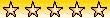 Mistik, Rotllan Torra, Priorat, Crianca, Spanien, 2013, middel alkohol (13,8%) 99 kr., pris ved 6 flasker, Skjerning Vinimport Fortræffelig og meget lækker rødvin på druerne Grenache, Carignan og Cabernet Sauvignon. Vinen har den gode tørhed, man ofte finder i vine fra det lille, berømte distrikt. I smagen en varm, fyldig druesmag og noter af kirsebærsten og træ fra seksten måneder på amerikanske og franske fade. En madvin - og en rigtig vintervin.